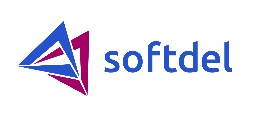 Dear Job Aspirant,We wish to connect with you for below position of  AWS DeveloperIf you find the below opportunity is suitable to profile & you are interested to enter in exploring innovative product marketing, please share your updated CV along with following details to <careers@softdel.com>/Dharmaraju.kurapati@softdel.com • Designation: AWS Developer• Qualification: B.E/B.Tech/M.E/MCA• Location: Pune• Experience: 4-7 years
Founded in 1999, Softdel (a UNIDEL company) connects devices, enterprises, and people. Our distinctiveness lies in simplifying enterprise connectedness in smart buildings and smart factories creating unprecedented benefits for our customers and their eco-systems. Headquartered in Stamford, CT, USA, with offices in Japan, and India, we deliver domain expertise and technology-driven solutions to help companies turn digital challenges into opportunities. Our two-decade-long product engineering experience of serving global leaders in the automation & controls industry has catapulted Softdel to an enviable position in the Industrial and Buildings IoT value chain.For more information, visit www.softdel.com. Follow on LinkedIn and Twitter. Required Skills and Experience:• An Overall Experience of 4-7 years• In depth knowledge of key AWS services like S3, RDS, Dynamo DB, Kinesis, IAM, AWS step functions, AWS Lambda, AWS WAF, VPC, API Gateway, AWS IOT Core, CloudFront, EC2, SNS, SQS, CloudWatch, Cognito and Amplify• Experience working with No SQL DB such as Dynamo DB, MongoDB etc• Experience in building up AWS Cloud instance from grounds up with root account• Experience in integration of cloud-cloud & cloud-edge solutions• Integrate to AD/SAML – SSO, Datadog• Thorough knowledge of AWS platform and tools• Must have executed at least 3 medium/large implementations• Ability to quickly establish credibility and trustworthiness with key stakeholders in client organization• Experience provisioning and spinning up AWS Clusters• Excellent verbal, written and presentation skills• Highly experienced with AWS SDK• Writing lambda functions with Typescript/Node JS, PythonGood to have/Responsibilities:• Experience assessing client’s workloads and technology landscape for Cloud suitability, develop business case and Cloud adoption roadmap• Knowledge of best practices and market trends pertaining to Cloud.• Certification on AWS developer associate 